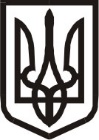 Виконавчий комітет Нетішинської міської радиХмельницької областіР О З П О Р Я Д Ж Е Н Н Я03.06.2024					Нетішин			    № 305/2024-ркПро звільнення Коваль О.Г.Відповідно до пункту 20 частини 4 статті 42 Закону України  «Про місцеве самоврядування в Україні», пункту 1 частини 1 статті 36 Кодексу законів про працю України, частини 1 статті 24 Закону України «Про відпустки»:1. ЗВІЛЬНИТИ КОВАЛЬ Оксану Григорівну з посади начальника відділу з питань цивільного захисту населення виконавчого комітету Нетішинської міської ради  06 червня 2024 року за угодою сторін, відповідно до пункту  1 частини 1 статті 36 Кодексу законів про працю України.Підстава:	- заява Оксани КОВАЛЬ  від 27 травня 2024 року.2. Відділу бухгалтерського обліку апарату виконавчого комітету Нетішинської міської ради:2.1. провести розрахунки з КОВАЛЬ Оксаною Григорівною відповідно до вимог чинного законодавства;2.2. виплатити КОВАЛЬ Оксані Григорівні грошову компенсацію за невикористані дні щорічної основної відпустки за період роботи  від               09 січня 2024 року до 06 червня 2024 року терміном 07 календарних днів.Міський голова						          Олександр СУПРУНЮКЗ розпорядженням ознайомлена, завірену копію розпорядження отримала,про нараховані суми при звільненні повідомлена:Коваль О.Г. 			     	                        «___»__________ 2024 року